Proprietary Product Approval Request(Certification for Synchronization)(For Traffic Control related proprietary items, please follow the guidelines provided in section 120-04 of the Traffic Engineering Manual)“I ___(name of certifying official)______, _____(title)______, of the ______(name of contracting agency)______, do hereby certify that in accordance with the requirements of 23CFR 635.4111(a)(2), that this patented or proprietary item is essential for synchronization with existing highway facilities.”Please explain how the proprietary items are essential based on:FUNCTION (the proprietary product is necessary for the satisfactory operation of the existing facility) ____________________________________________________________________________________________________________________________________________________________________________________________________________________________________________________________________________________________________________________________________________________________________________________________________________________________________________________________________________________________________________________________________________________________________________________________________________________________________________________________________________________________________________________________________________________________________________________________________________________________________________________________________________________________________________________________________________________________________________________________________________________________________________________________AESTHETICS (the proprietary product is necessary to match the visual appearance of existing facilities) ____________________________________________________________________________________________________________________________________________________________________________________________________________________________________________________________________________________________________________________________________________________________________________________________________________________________________________________________________________________________________________________________________________________________________________________________________________________________________________________________________________________________________________________________________________________________________________________________________________________________________________________________________________________________________________________________________________________________________________________________________________________________________________________________LOGISTICS (the proprietary product is interchangeable with products in an agency's maintenance inventory) _______________________________________________________________________________________________________________________________________________________________________________________________________________________________________________________________________________________________________________________________________________________________________________________________________________________________________________________________________________________________________________________________________________________________________________________________________________________________________________________________________________________________________________________________________________________________________________________________________________________________________________________________________________________________________________________________________________________________________Any proprietary items not meeting one of the 3 components for certification as stated above (ie. requesting the use of a specific material or product even though other equally acceptable materials or products are available), must perform a full Public Interest Finding (PIF) in accordance with 23CFR 635.411(a)(2) to determine eligibility for federal dollars.LIFECYCLE (the relative age of the existing systems that will be expanded and the remaining projected life of                                                           the proposed proprietary element in relation to the remaining life of the existing elements) _______________________________________________________________________________________________________________________________________________________________________________________________________________________________________________________________________________________________________________________________________________________________________________________________________________________________________________________________________________________________________________________________________________________________________________________________________________________________________________________________________________________________________________________________________________________________________________________________________________________________________________________________________________________________________________________________________________________________________SIZE / EXTENT (of products and systems to be synchronized with, and the relative cost of the proprietary product compared with replacing the items requiring synchronization ) ____________________________________________________________________________________________________________________________________________________________________________________________________________________________________________________________________________________________________________________________________________________________________________________________________________________________________________________________________________________________________________________________________________________________________________________________________________________________________________________________________________________________________________________________________________________________________________________________________________________________________________________________________________________________________________________	    ____________________________            _____________________Signature				    Title					DateProject SponsorPIDCounty / Route / SectionCounty / Route / SectionBrief Description of ItemBrief Description of Item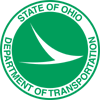 